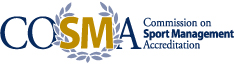 SUMMARY OF ACCREDITATION STATUSArkansas State UniversityIn accordance with the COSMA Accreditation Process Manual (April 2016, p. 28), this summary of accreditation status describes the formal action taken by the Commission on Sport Management Accreditation (COSMA) Board of Commissioners with regard to an academic unit/sport management program seeking accreditation for its sport management programs by COSMA.Profile of Accredited Academic Unit/Sport Management ProgramType of Program:				Bachelor of Science in Sport Management							Master of Science in Sport AdministrationCOSMA Accreditation InformationHistory		“Accredited with Notes” in February 2017. All Notes resolved August 2017.The COSMA Board of Commissioners reviewed Arkansas State University’s Bachelor of Science in Sport Management and Master of Science in Sport Administration in February 2017. The review was based on the eight COSMA accreditation principles that require an academic unit/sport management program to show that its programs display excellence in undergraduate sport management education and continuous improvement through COSMA’s developmental approach (Accreditation Principles and Self Study Preparation Manual, May 2016, p. 1).On February 1, 2017, the COSMA Board of Commissioners determined that Arkansas State University demonstrated that it meets these principles, that its programs are consistent with the continuous improvement and excellence in sport management education that COSMA has established and should receive recognition for a seven-year period up to February 2024.Additional Reporting RequirementsArkansas State University’s Bachelor of Science in Sport Management and Master of Science in Sport Administration degrees are “Accredited with Notes.” “Accredited with Notes” indicates that certain principles of COSMA have not been met. The academic unit is required to address the Notes on an annual basis until those concerns are dealt with by the academic unit and accepted by COSMA. The academic unit has up to two years to eliminate the deficiencies identified in the Notes. If the deficiencies are not removed within the required two-year period, the BOC may place it on probation (Accreditation Process Manual, April 2016, pp. 30-31).Principle 1: Outcomes AssessmentIssue: Select at least one discreet measurement tool (e.g., exam, paper, assignment, etc.) for each SLO. Rather than using “collective” exams or papers, select one exam, one “core” assignment or one paper.Note 1: Update your response using the following feedback:UndergraduateSLO #2 – measure #2 (assessment project), as presented does not measure students’ ability to effectively communicate. No grading rubric was found, nor was there a provision in the assignment details for measuring communication. Provide a grading rubric that measures students’ ability to effective communicate.SLO #3 – Consider re-wording for clarity. Include only the questions you are using to assess the outcome.Measure #3 – Revise Quiz 3, chapter 5 questions to ensure that it includes only those that demonstrate knowledge of personal ethics and major ethical theories. Graduate:SLO #1 – measure 2. The outcome says “advanced knowledge” but the measure says “adequate knowledge.” Revise the measure so that it assesses the outcome.SLO #2 -- measure 2. SLO says “oral and written” communication, but the grading rubric only covers written communication. Revise the grading rubric so it accurately measures both types of communication. SLO #4 -- measure 2. Revise so the assignment requirements match the outcome (e.g. articles not older than 5 years).Resolved: August 2017Issue: Provide a copy of each measurement tool or rubric.Note 2: Update your response using the following feedback:Undergraduate:SLO #2 -- measure #2. Provide a grading rubric that accurately assesses the outcome.GraduateSLO #5. Consider revising to clearly articulate what is being measured.Measure 1 and 2: Provide only the question or measure that you are using. Ensure that you indicate clearly what measurement you are using (i.e. explanation says “exit exam” then “supervisor evaluation” - Which is it?) Provide a rubric.Resolved: August 2017Principle 2: Strategic PlanningIssue: Update the O/A plan narrative to articulate how the data links to the SLOs, OEGs, strategic planning and budgeting, where applicable, and where substantial changes have occurred.Note 3: Provide an overall assessment of how the O/A data links to strategic planning, how it helps the unit assess whether or not it is accomplishing its mission/goals, including how it relates to OEG #5.Resolved: August 2017Principle 7.7 External AccountabilityIssue: Using the required, provided template, update your program’s website to reflect your accreditation status and to provide up-to-date student achievement data.Note 4: Provide an update no later than July 31 (in your Annual Report).Resolved: August 2017Reaffirmation of Accreditation:  February 2024